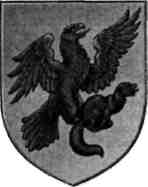 ОКРУЖНАЯ АДМИНИСТРАЦИЯГОРОДА ЯКУТСКАДЬОКУУСКАЙКУОРАТУОКУРУГУН ДЬАЬАЛТАТАМУНИЦИПАЛЬНОЕ  БЮДЖЕТНОЕ УЧРЕЖДЕНИЕ ДОПОЛНИТЕЛЬНОГО ОБРАЗОВАНИЯ ДЕТСКО-ЮНОШЕСКАЯ СПОРТИВНАЯ ШКОЛА №1677000, г. Якутск, ул. Дзержинского 5, тел/факс. (4112)34-14-62, тел. (4112)42-01-05, e-mail: dush1ykt@mail.ruот                  2016 г.                                                                                                          г.ЯкутскПРИКАЗ№____«О создании постоянной комиссиипо внутреннему финансовому контролю »ПРИКАЗЫВАЮ:Утвердить положение о внутреннем финансовом контроле МБУ ДО ДЮСШ № 1, на основании постановления Окружной администрации города Якутска от 18.06.2013 года №119 п.2.    Создать постоянно действующую комиссию по внутреннему финансовому контролю в составе ;         Председатель комиссии – Черов В.Г         Члены комиссии:         - Николаев П.П.         - Бурцева Л.А.         - Васильева Л.Н.         - Пестрякова Н.С         - Сивцева В.И         - Нифонтова И.А         -Дыдырысова Е.ВДиректор                                                               Черов В.Г.